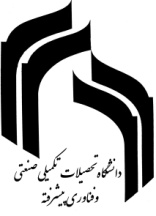 رياست محترم پژوهشکده/ دانشکده ، استاد راهنماي محترم  دانشجوی دکتری،با سلام،  احتراما خواهشمند است جدول ذيل را تكميل و پس از تائيد پژوهشکده/دانشکده جهت اقدام مقتضي حداكثرتا پايان هر ترم  به اين  حوزه عودت فرمائيد.با تشكر-  مدير امور آموزشی دانشگاهتاریخ تکمیل:                     تاریخ وامضاء استاد راهنما:                                                       تاریخ وامضاءرئيس گروه: تاریخ وامضاءرئيس پژوهشکده/دانشکده:.---------------------------------------------------------------------.نظریه اداره آموزش:                                                       تاریخ گزارش ترمی  حضور و فعاليت های دانشجوي دكتريگزارش ترمی  حضور و فعاليت های دانشجوي دكتريگزارش ترمی  حضور و فعاليت های دانشجوي دكتريگزارش ترمی  حضور و فعاليت های دانشجوي دكتريگزارش ترمی  حضور و فعاليت های دانشجوي دكتريگزارش ترمی  حضور و فعاليت های دانشجوي دكتريگزارش ترمی  حضور و فعاليت های دانشجوي دكتريگزارش ترمی  حضور و فعاليت های دانشجوي دكتريگزارش ترمی  حضور و فعاليت های دانشجوي دكتريگزارش ترمی  حضور و فعاليت های دانشجوي دكتريگزارش ترمی  حضور و فعاليت های دانشجوي دكتريگزارش ترمی  حضور و فعاليت های دانشجوي دكترينام دانشجو: . . . . . . . . . . . . . . . . ..شماره دانشجوئی: . . .. . . . . . . . . . . . . .نام استاد راهنمای اول . . . . . . . . . . . . . . . . . .نام استاد راهنمای اول . . . . . . . . . . . . . . . . . .نام استاد راهنمای اول . . . . . . . . . . . . . . . . . .نام استاد راهنمای اول . . . . . . . . . . . . . . . . . .نام استاد راهنمای دوم. . . . . . . . . . . . . . . . . . نام استاد راهنمای دوم. . . . . . . . . . . . . . . . . . نام استاد راهنمای دوم. . . . . . . . . . . . . . . . . . نام استاد راهنمای دوم. . . . . . . . . . . . . . . . . . نام استاد مشاور . . . . . . . . . . . . . . . . . .نام استاد مشاور . . . . . . . . . . . . . . . . . .حضور و غياب در  ماه اولحضور و غياب در  ماه اولحضور و غياب در  ماه اولکامل : 45 ساعت در هفته،  ناقص:  به در صد یا به جمع ساعات در هفته بیان شودکامل : 45 ساعت در هفته،  ناقص:  به در صد یا به جمع ساعات در هفته بیان شودکامل : 45 ساعت در هفته،  ناقص:  به در صد یا به جمع ساعات در هفته بیان شودکامل : 45 ساعت در هفته،  ناقص:  به در صد یا به جمع ساعات در هفته بیان شودکامل : 45 ساعت در هفته،  ناقص:  به در صد یا به جمع ساعات در هفته بیان شودکامل : 45 ساعت در هفته،  ناقص:  به در صد یا به جمع ساعات در هفته بیان شودکامل : 45 ساعت در هفته،  ناقص:  به در صد یا به جمع ساعات در هفته بیان شودکامل : 45 ساعت در هفته،  ناقص:  به در صد یا به جمع ساعات در هفته بیان شودملاحظات: در صورت استفاده از مرخصی یا اعزام به ماموریت در این قسمت ذکر شودحضور و غياب در  ماه اولحضور و غياب در  ماه اولحضور و غياب در  ماه اولهفته اولهفته اولهفته دومهفته دومهفته سومهفته چهارمهفته چهارمهفته چهارمملاحظات: در صورت استفاده از مرخصی یا اعزام به ماموریت در این قسمت ذکر شودحضور و غياب در  ماه اولحضور و غياب در  ماه اولحضور و غياب در  ماه اولملاحظات: در صورت استفاده از مرخصی یا اعزام به ماموریت در این قسمت ذکر شودحضور و غياب در  ماه دومحضور و غياب در  ماه دومحضور و غياب در  ماه دومملاحظات: در صورت استفاده از مرخصی یا اعزام به ماموریت در این قسمت ذکر شودحضور و غياب در  ماه دومحضور و غياب در  ماه دومحضور و غياب در  ماه دومهفته اولهفته اولهفته دومهفته دومهفته سومهفته چهارمهفته چهارمهفته چهارمملاحظات: در صورت استفاده از مرخصی یا اعزام به ماموریت در این قسمت ذکر شودحضور و غياب در  ماه دومحضور و غياب در  ماه دومحضور و غياب در  ماه دومملاحظات: در صورت استفاده از مرخصی یا اعزام به ماموریت در این قسمت ذکر شودحضور و غياب در  ماه سومحضور و غياب در  ماه سومحضور و غياب در  ماه سومملاحظات: در صورت استفاده از مرخصی یا اعزام به ماموریت در این قسمت ذکر شودحضور و غياب در  ماه سومحضور و غياب در  ماه سومحضور و غياب در  ماه سومهفته اولهفته اولهفته دومهفته دومهفته سومهفته چهارمهفته چهارمهفته چهارمملاحظات: در صورت استفاده از مرخصی یا اعزام به ماموریت در این قسمت ذکر شودحضور و غياب در  ماه سومحضور و غياب در  ماه سومحضور و غياب در  ماه سومملاحظات: در صورت استفاده از مرخصی یا اعزام به ماموریت در این قسمت ذکر شودحضور و غياب در  ماهچهارمحضور و غياب در  ماهچهارمحضور و غياب در  ماهچهارمملاحظات: در صورت استفاده از مرخصی یا اعزام به ماموریت در این قسمت ذکر شودحضور و غياب در  ماهچهارمحضور و غياب در  ماهچهارمحضور و غياب در  ماهچهارمهفته اولهفته دومهفته دومهفته دومهفته سومهفته سومهفته چهارمهفته چهارمملاحظات: در صورت استفاده از مرخصی یا اعزام به ماموریت در این قسمت ذکر شودحضور و غياب در  ماهچهارمحضور و غياب در  ماهچهارمحضور و غياب در  ماهچهارمملاحظات: در صورت استفاده از مرخصی یا اعزام به ماموریت در این قسمت ذکر شودوضعیت پیشرفت تحصیلی دانشجو به صورت تشریحی:وضعیت پیشرفت تحصیلی دانشجو به صورت تشریحی:وضعیت پیشرفت تحصیلی دانشجو به صورت تشریحی:شرکت در سمینار،  کنفرانس ها یا دفاعیه ها   ( نام ببرید)شرکت در سمینار،  کنفرانس ها یا دفاعیه ها   ( نام ببرید)شرکت در سمینار،  کنفرانس ها یا دفاعیه ها   ( نام ببرید)همکاری در طرح های پژوهشی یا فعالیتهای آموزشی ارجاع شده از طرف پژوهشکده/دانشکده یا استادهمکاری در طرح های پژوهشی یا فعالیتهای آموزشی ارجاع شده از طرف پژوهشکده/دانشکده یا استادهمکاری در طرح های پژوهشی یا فعالیتهای آموزشی ارجاع شده از طرف پژوهشکده/دانشکده یا استادامضا استاد/اساتید راهنما :                                         امضا رئیس گروه                      امضا رئیس پژوهشکده/دانشکده:تذكر1: به استناد مصوبه شوراي دانشگاه عدم مراجعه دانشجو به استاد راهنما بدون دليل موجه و غيبت بیش از 16/3 مجموع جلسات درس يا پژوهش موجب نمره صفر و  مانع ثبت نام در نيمسال بعد خواهد شد.  همچنین با استناد به مصوبه شوراي تحصيلات تكميلي پژوهشگاه گزارش حضور  و فعالیت دانشجوی دکتری در پژوهشگاه و  یا محل انجام رساله که قبلا عنوان و  محل آن به تصویب شورای مذکور رسیده باشد، بصورت هفتگی ثبت و جهت اقدام مقتضی و درج در پرونده دانشجو به اداره آموزش ارسال می گردد. تذكر2: گزارش حضور دانشجو در قالب فرم فوق در پايان هرترم توسط پژوهشکده از استاد راهنما استعلام و پس از تائيد به اداره آموزش ارسال مي‌گردد.                فرم شماره2: گزارش وضعيت پیشرفت کار تحقیقاتی دانشجوي دكتريلطفا رضایتمندی خود را از پیشرفت تحصیلی دانشجو با درج  امتياز عالی، بسيار خوب، خوب، متوسط و ضعيف برای هر مورد، با توجه به گزارش ترمی، پیشین و سنوات تحصیلی دانشجو اعلام فرماييد.                                                                                     امضاء دانشجو:      جدول زیر توسط استاد راهنما تکمیل گردد:امضا استاد/اساتید راهنما :                                         امضا رئیس گروه                      امضا رئیس پژوهشکده/دانشکده:تذكر1: به استناد مصوبه شوراي دانشگاه عدم مراجعه دانشجو به استاد راهنما بدون دليل موجه و غيبت بیش از 16/3 مجموع جلسات درس يا پژوهش موجب نمره صفر و  مانع ثبت نام در نيمسال بعد خواهد شد.  همچنین با استناد به مصوبه شوراي تحصيلات تكميلي پژوهشگاه گزارش حضور  و فعالیت دانشجوی دکتری در پژوهشگاه و  یا محل انجام رساله که قبلا عنوان و  محل آن به تصویب شورای مذکور رسیده باشد، بصورت هفتگی ثبت و جهت اقدام مقتضی و درج در پرونده دانشجو به اداره آموزش ارسال می گردد. تذكر2: گزارش حضور دانشجو در قالب فرم فوق در پايان هرترم توسط پژوهشکده از استاد راهنما استعلام و پس از تائيد به اداره آموزش ارسال مي‌گردد.                فرم شماره2: گزارش وضعيت پیشرفت کار تحقیقاتی دانشجوي دكتريلطفا رضایتمندی خود را از پیشرفت تحصیلی دانشجو با درج  امتياز عالی، بسيار خوب، خوب، متوسط و ضعيف برای هر مورد، با توجه به گزارش ترمی، پیشین و سنوات تحصیلی دانشجو اعلام فرماييد.                                                                                     امضاء دانشجو:      جدول زیر توسط استاد راهنما تکمیل گردد:امضا استاد/اساتید راهنما :                                         امضا رئیس گروه                      امضا رئیس پژوهشکده/دانشکده:تذكر1: به استناد مصوبه شوراي دانشگاه عدم مراجعه دانشجو به استاد راهنما بدون دليل موجه و غيبت بیش از 16/3 مجموع جلسات درس يا پژوهش موجب نمره صفر و  مانع ثبت نام در نيمسال بعد خواهد شد.  همچنین با استناد به مصوبه شوراي تحصيلات تكميلي پژوهشگاه گزارش حضور  و فعالیت دانشجوی دکتری در پژوهشگاه و  یا محل انجام رساله که قبلا عنوان و  محل آن به تصویب شورای مذکور رسیده باشد، بصورت هفتگی ثبت و جهت اقدام مقتضی و درج در پرونده دانشجو به اداره آموزش ارسال می گردد. تذكر2: گزارش حضور دانشجو در قالب فرم فوق در پايان هرترم توسط پژوهشکده از استاد راهنما استعلام و پس از تائيد به اداره آموزش ارسال مي‌گردد.                فرم شماره2: گزارش وضعيت پیشرفت کار تحقیقاتی دانشجوي دكتريلطفا رضایتمندی خود را از پیشرفت تحصیلی دانشجو با درج  امتياز عالی، بسيار خوب، خوب، متوسط و ضعيف برای هر مورد، با توجه به گزارش ترمی، پیشین و سنوات تحصیلی دانشجو اعلام فرماييد.                                                                                     امضاء دانشجو:      جدول زیر توسط استاد راهنما تکمیل گردد:موارد مورد بررسیموارد مورد بررسیامتياز ارزيابی(از 1 تا 10)تعامل دانشجو با استاد راهنما و فواصل زمانی ملاقات هاتعامل دانشجو با استاد راهنما و فواصل زمانی ملاقات ها نحوه ارائه گزارش به استاد راهنما نحوه ارائه گزارش به استاد راهنمامیزان پیشرفت در فعالیتهای نظری و محاسباتی (برای پروژه های نظری و محاسباتی)میزان پیشرفت در فعالیتهای نظری و محاسباتی (برای پروژه های نظری و محاسباتی)میزان پیشرفت در فعالیتهای آزمایشگاهی (برای پروژه های آزمایشگاهی)میزان پیشرفت در فعالیتهای آزمایشگاهی (برای پروژه های آزمایشگاهی)تجزیه تحلیل نتایج بدست آمدهتجزیه تحلیل نتایج بدست آمدهمقالات ارائه شده مستخرج از کارهای پژوهشی و رسالهمقالات ارائه شده مستخرج از کارهای پژوهشی و رسالهثبت اختراعات انجام شده مستخرج از کارهای پژوهشی و رسالهثبت اختراعات انجام شده مستخرج از کارهای پژوهشی و رسالهبرنامه مشخص شده برای ترم آتیبرنامه مشخص شده برای ترم آتینظر نهایی استاد راهنما نظر نهایی استاد راهنما نظر نهایی پژوهشکده/دانشکدهنظر نهایی پژوهشکده/دانشکده